Цртање и опишување на 3Д форми(на страна 50 од учебникот)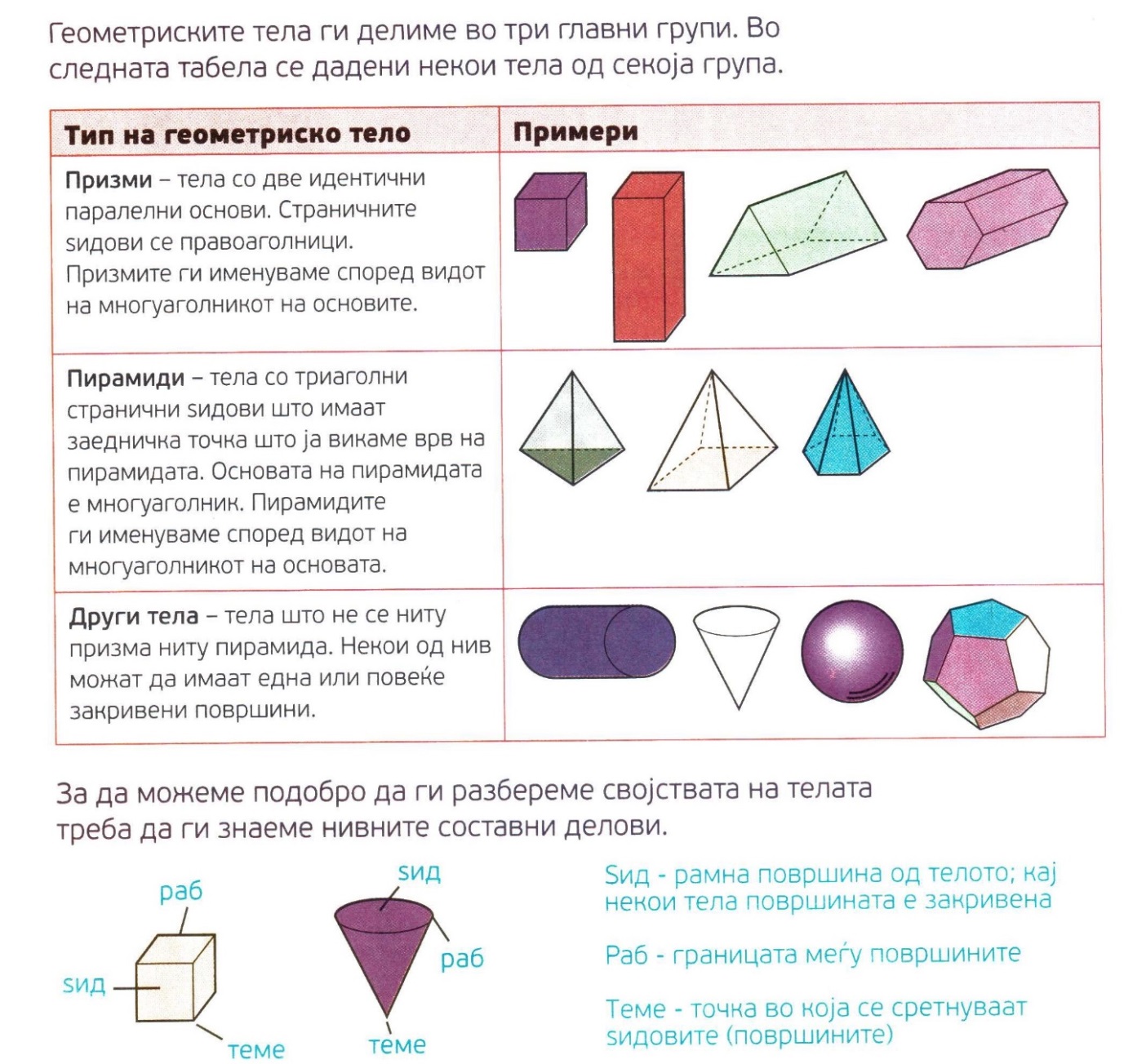 Да се пополни табелата 1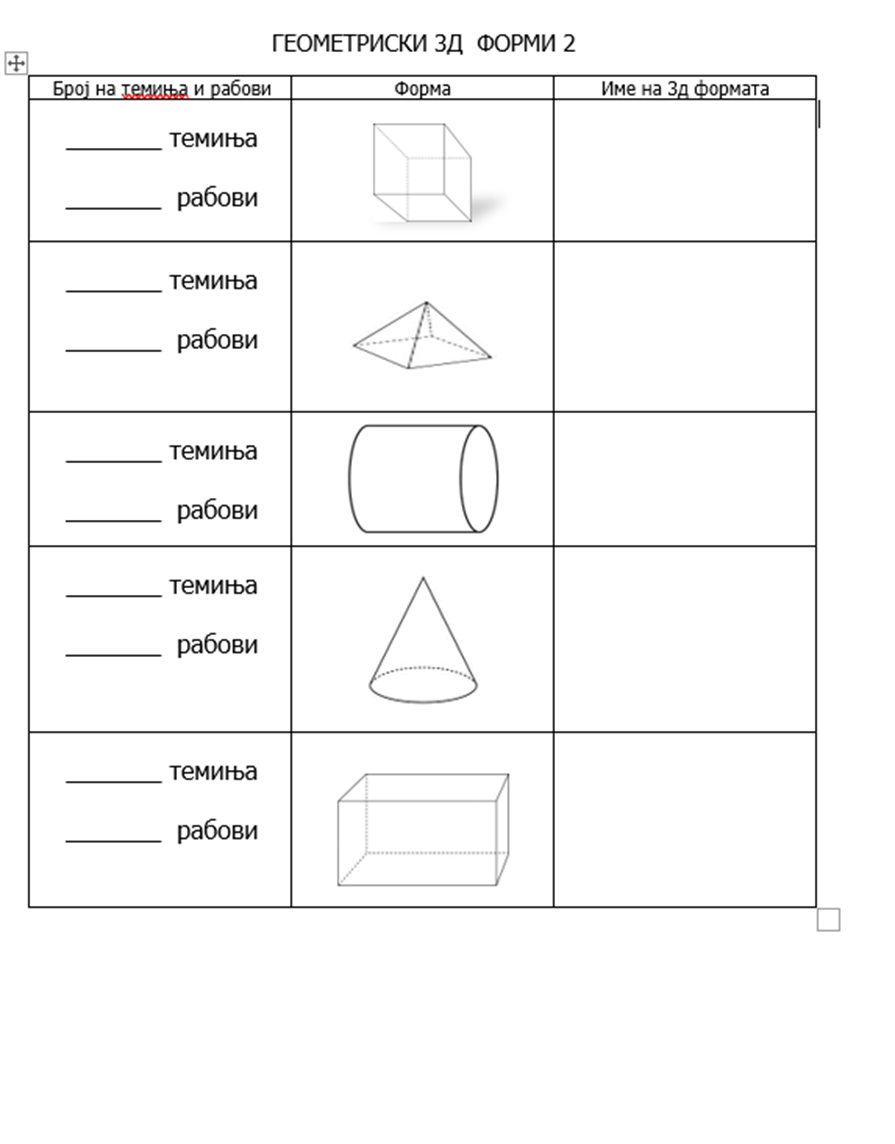 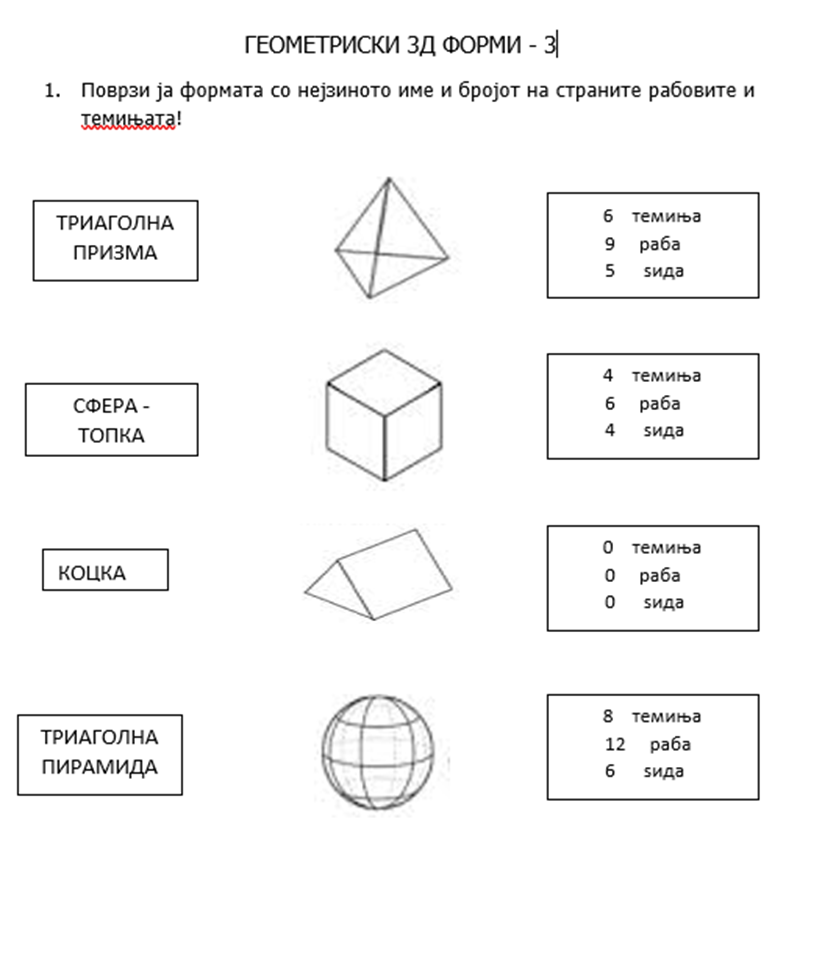 ИмеБрој на ѕидовиБрој на темињаБрој на рабовиКоцкаКвадарТриаголна призмаШестоаголна призмаТриаголна пирамидаЧетириаголна пирамида